Publicado en Bávaro, Punta Cana el 29/05/2019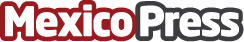 Barceló Bávaro Grand Resort, revela las fechas de sus eventos especiales 2019  Los eventos especiales, tendrá lugar en los meses de septiembre y octubre del año 2019Datos de contacto:Ana Cano Marketing Manager Nota de prensa publicada en: https://www.mexicopress.com.mx/barcelo-bavaro-grand-resort-revela-las-fechas Categorías: Internacional Gastronomía Viaje Moda Entretenimiento Turismo Otros deportes http://www.mexicopress.com.mx